МКОУ «Нижне-Убекинская ООШ»Отчет  о проведении мероприятий, посвящённых дню единства народов Дагестана.В целях воспитания у учащихся социально значимых ценностей, гражданственности и патриотизма, повышения культуры межнациональных и межэтнических отношений, формирования чувства гордости за свою республику, в ознаменование празднования Дня  единства народов Дагестана в МКОУ «Нижне-Убекинская  ООШ» была проведена декада, посвященная Дню народного единства.        При проведении  мероприятий  классные руководители акцентировали внимание учащихся на историю возникновения праздника, его национальную значимость и консолидирующую роль в истории республики.        Формы   организации  мероприятий  были   самыми разнообразными:игра - викторина для начальных классов;виртуальная экскурсия для средних  классов    «Путешествие по страницам истории Дагестана»;выставка рисунков;музыкальный  час «Национальные песни и танцы» для начальных и средних классов;открытый урок для старшеклассников  «Мы едины».С 11 по 14 сентября 2018 года в школе МКОУ «Нижне-Убекинская ООШ» прошла декада, посвященная Дню единства народов Дагестана для обучающихся 1-9 классов. Заместитель директора по УВР Рашидова З.Х.  познакомила  обучающихся с  историей возникновения государственного праздника – Дня единства народов Дагестана и пожелала  им активно принять участие в мероприятиях, в которых  классные руководители, учителя-предметники познакомят их  с важнейшими историческими событиями, людьми, принимавшими в них активное участие, и закрепят знания обучающихся.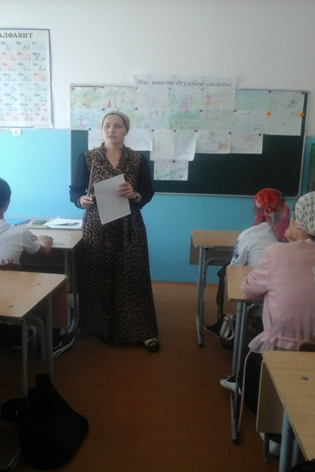 Классными руководителями была проведена виртуальная экскурсия «Путешествие по страницам истории»,  с целью  дать детям представление об истории праздника, развивать интерес к изучению истории, формировать положительную нравственную оценку таких качеств, как бескорыстие, самопожертвование, ответственность за судьбу своей страны и своего народа.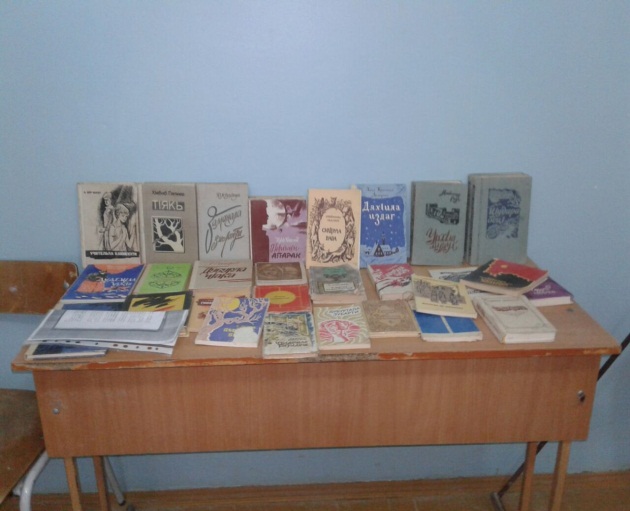 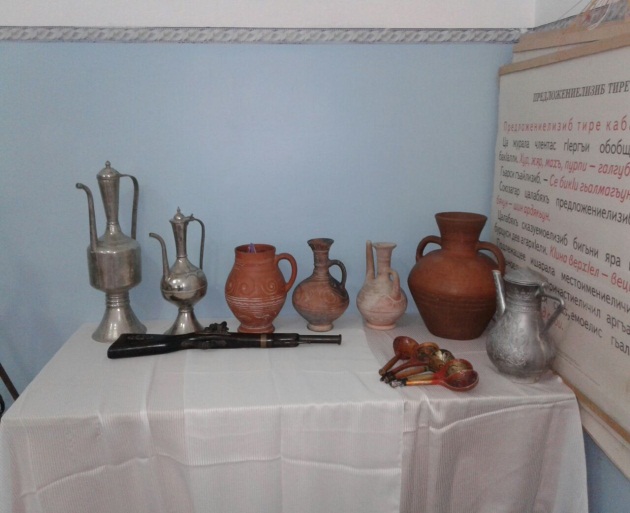 Была организована выставка рисунков  «Дагестан – мой край одной!».                                               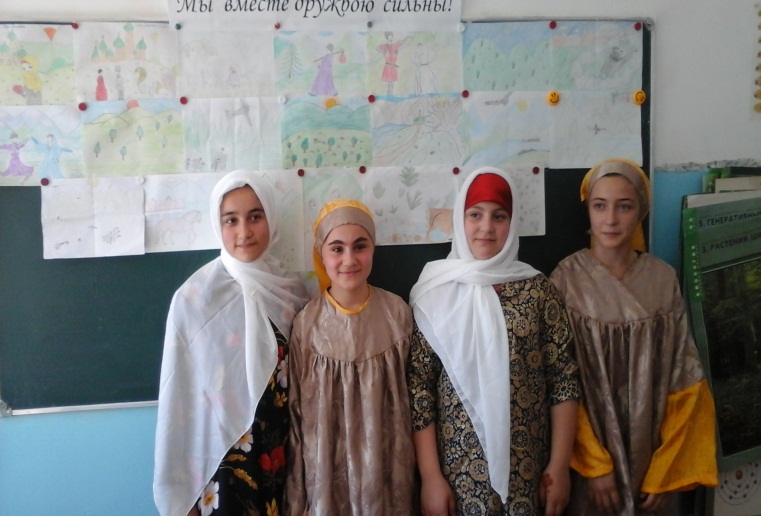        Ученики начальных и средних классов разучили стихотворения о Дагестане. 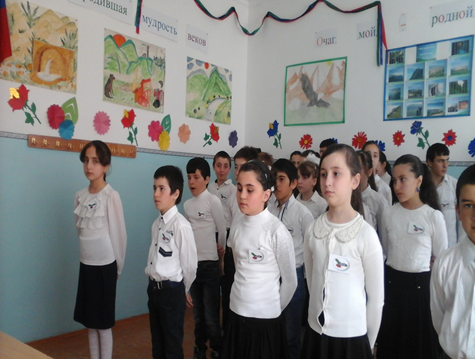 Далее учащиеся  танцевали дагестанские танцы, пели песни, показали сценку.  На чаепитие принесли национальные блюда и угощали друг друга.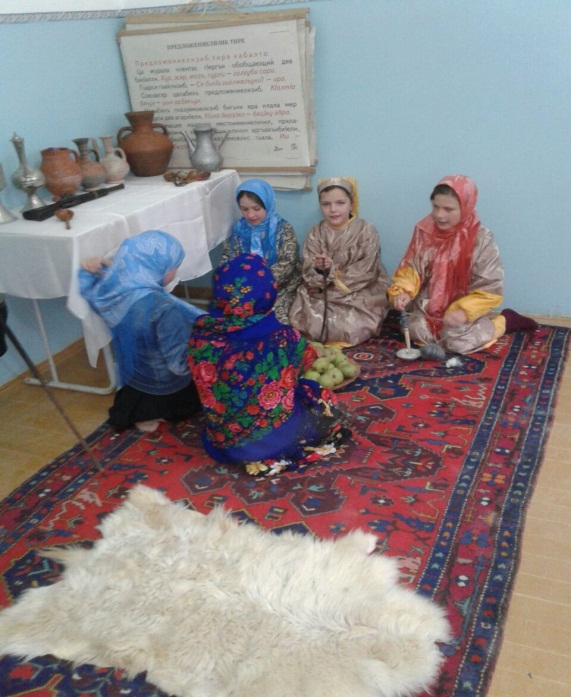 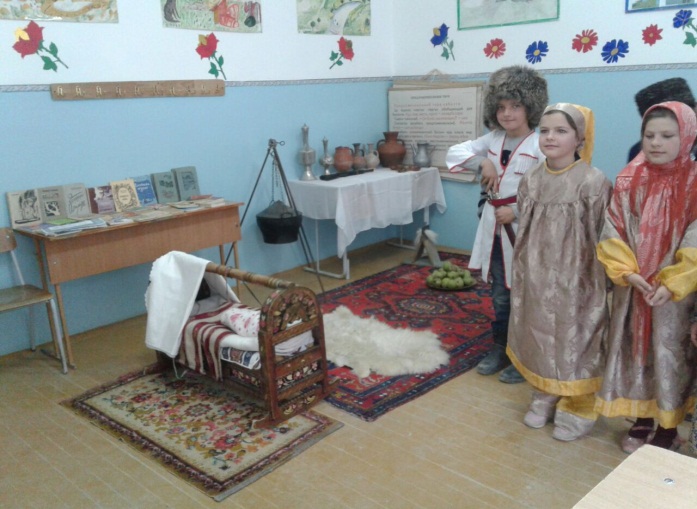 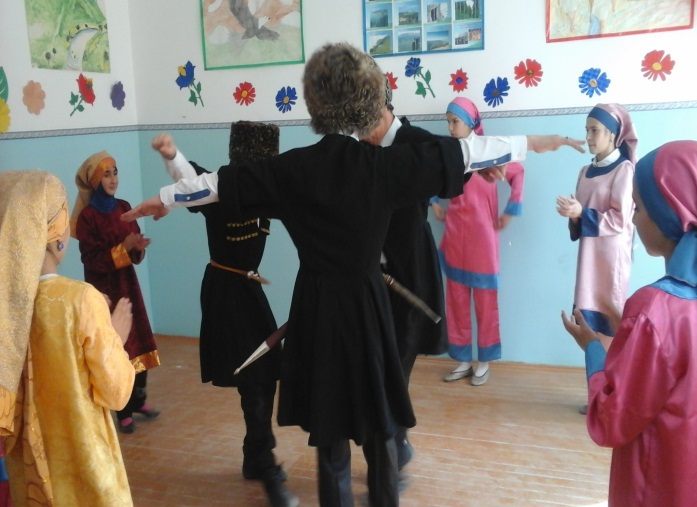 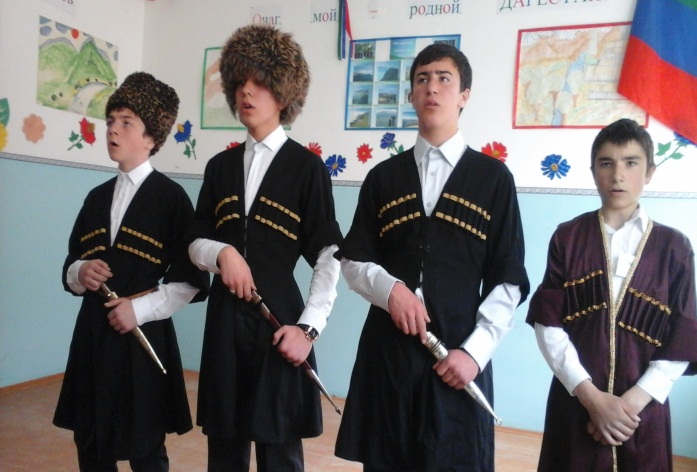 Данные мероприятия способствовали формированию чувства гордости за Дагестан, воспитанию уважения к её истории.     Зам /директора по УВР ______________    /Рашидова З.Х./